 1.  Check service information for the specified inspection procedure for auxiliary oil      coolers.	__________________________________________________________________	__________________________________________________________________ 2.  Check all items checked and inspected.		 Cooling hoses to the oil cooler		 Oil cooler						 O-ring seal/gasket for oil filter		 Auxiliary hoses (remote oil filter)		 Other (describe) ______________________________________________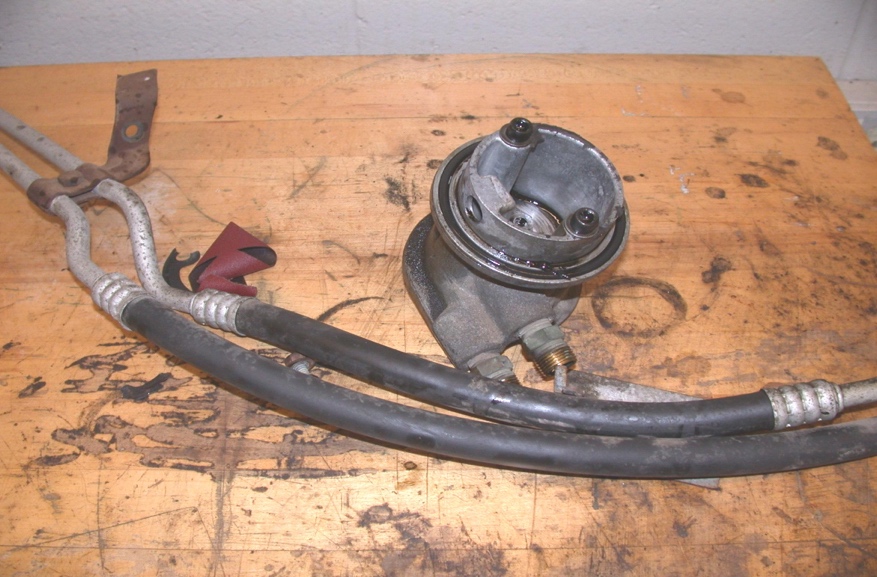  3.  Based on the inspection of the auxiliary oil cooler, what is the needed action?		__________________________________________________________________		__________________________________________________________________		__________________________________________________________________